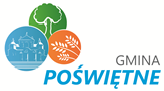 Urząd Gminy Poświętneul. Akacjowa 4, 26-315 Poświętne 
tel./fax: 44 756 45 34
e-mail: usc@poswietne.plwww.poswietne.pl, www.bip.poswietne.plRO.DO.IZłożenie wniosku o wydanie dowodu osobistego osobiście lub drogą elektronicznąNazwa komórki organizacyjnej/stanowisko:Urząd Stanu Cywilnego ul. Akacjowa 4, 26-315 Poświętne  tel./fax: 44 756 45 34 w.29
e-mail: usc@poswietne.plWymagane dokumenty:Pobrany wniosek, należy wydrukować obustronnie na kartce A4 i podpisać. Jeżeli nie ma możliwości wydrukowania wniosku, można wypełnić go w siedzibie Urzędu. Do wniosku należy dołączyć następujące dokumenty:- aktualne kolorowe zdjęcie, wykonane w ciągu ostatnich 6 miesięcy, o wymiarach 35 x 45 mm, w pozycji na wprost - dotychczasowy dowód osobisty, a w przypadku jego utraty, ważny paszport (dotyczy osób, które go posiadają),- dokument podróży lub inny dokument stwierdzający tożsamość – w przypadku osób, które otrzymały polskie obywatelstwo.- w przypadku składania wniosku dla osób ubezwłasnowolnionych - zaświadczenie o ustanowieniu kuratora lub opiekuna prawnego,Formularz (druk):ro.do.1.1 – wniosek o wydanie dowodu osobistego.pdf
Wniosek, należy wydrukować obustronnie na kartce A4 i podpisać.ro.do.1.2 – oświadczenie.pdf (wypełniamy tylko w przypadku złożenia wniosku w formie dokumentu elektronicznego).Opłaty:Dowód osobisty jest wydawany bezpłatnie.Kto może załatwić sprawę:1. Osoba, która ukończyła 18 lat i nie ma jeszcze dowodu osobistego;2. Osoba, która nie ukończyła 18 lat – jeśli do dnia 18-tych urodzin pozostało mniej niż 30 dni (składa wniosek bez udziału rodzica);3. Osoba, która musi wymienić dowód osobisty z powodu zmiany danych osobowych lub upływu terminu ważności;4. Rodzic, opiekun prawny albo kurator – mogą oni złożyć wniosek o dowód w imieniu osoby, która nie ma zdolności do czynności prawnych (osoby całkowicie ubezwłasnowolnionej, dzieci do 13 roku życia) lub osoby, która ma ograniczoną zdolność do czynności prawnych (osoby częściowo ubezwłasnowolnionej, dzieci w wieku od 13 roku życia);5. Osoba, która utraciła dowód osobisty lub uległ on zniszczeniu;6. Osoba, która mimo ważności swojego dowodu osobistego bez warstwy elektronicznej chce mieć dowód osobisty z warstwą elektroniczną.Osoby, które ukończyły 5 rok życia muszą być obecne w urzędzie podczas składania wniosku o dowód dla nich.Termin realizacji:Ustawowy termin realizacji usługi to 30 dni od dnia złożenia wniosku.
1. Wniosek o wydanie dowodu osobistego składa się- co najmniej 30 dni przed upływem terminu ważności dowodu osobistego.
- niezwłocznie w przypadku: zmiany danych zawartych w dowodzie osobistym; utraty lub uszkodzenia dowodu osobistego; jeśli doszło do takiej zmiany wyglądu, która utrudnia albo uniemożliwia rozpoznanie, (na przykład: operacja plastyczna twarzy)Tryb odwoławczy:Nie przysługujePodstawa prawna:Ustawa z dnia 6 sierpnia 2010 r. o dowodach osobistych (tekst jednolity Dz.U. z 2020 r. poz. 332 z późniejszymi zmianami); Rozporządzenie Ministra Spraw Wewnętrznych i Administracji z dnia 7 stycznia 2020 r. w sprawie wzoru dowodu osobistego, jego wydania i odbioru oraz utraty, uszkodzenia, unieważnienia i zwrotu (Dz. U. z 2020r., poz.31)Rozporządzenie Ministra Spraw Wewnętrznych z dnia 20 listopada 2014 r. w sprawie prowadzenia Rejestru Dowodów Osobistych (tekst jednolity Dz. U. z 2016 poz. 876);Rozporządzenie Ministra Spraw Wewnętrznych i Administracji z dnia 26 lutego 2019 r. w sprawie warstwy elektronicznej dowodu osobistego (Dz.U. z 2019r., poz. 400)Dodatkowe informacje:1. Wniosek o dowód osobisty składa się w organie dowolnej gminy na terytorium Rzeczypospolitej Polskiej, dowód osobisty należy odebrać tam, gdzie był złożony wniosek. 
2. Jeśli z powodu choroby albo niepełnosprawności lub z innego powodu nie można osobiście przyjść do urzędu, można złożyć wniosek o dowód w miejscu, w którym aktualnie się przebywa. W tym celu należy skontaktować się bezpośrednio z urzędem gminy, właściwej ze względu na miejsce pobytu. 
3. Wniosek na dowód można również złożyć przez Internet, w tym celu należy mieć profil zaufany na platformie e-PUAP lub bezpieczny podpis elektroniczny. 
4. Dowód należy odebrać osobiście, przedkładając dotychczasowy dowód osobisty. Jeżeli nie był jeszcze wydany lub został utracony – aktualny paszport (jeśli został wydany). 
5. Dowód dziecka poniżej 13 roku życia oraz osoby całkowicie ubezwłasnowolnionej odbiera rodzic, opiekun prawny lub kurator, przedkładając swój dowód osobisty, dotychczasowy dowód osobisty dziecka lub podopiecznego bądź jego aktualny paszport (jeśli go posiada).Dowód osoby o ograniczonej zdolności do czynności prawnych (dzieci w wieku od 13 do 18 roku życia, osoby częściowo ubezwłasnowolnionej, może odebrać osoba, dla której ten dowód wydano, rodzic, opiekun prawny albo kurator.Uwagi:Osoba z wrodzonymi lub nabytymi wadami narządu wzroku może załączyć fotografię w okularach z ciemnymi szkłami  - dołącza się  orzeczenie o stopniu niepełnosprawności z powodu wrodzonej lub nabytej wady narządu wzroku. Natomiast osoby noszące nakrycie głowy zgodnie z zasadami swojego wyznania mogą załączyć do wniosku fotografię przedstawiająca ją w nakryciu głowy, o ile wizerunek twarzy jest w pełni widoczny - załącza się zaświadczenie o przynależności do wspólnoty wyznaniowej zarejestrowanej w Rzeczypospolitej Polskiej.W przypadku elektronicznego składania wniosku:
- plik zawierający fotografię o rozdzielczości co najmniej 492x633 piksele i wielkości nieprzekraczającej 2,5 MB, tak aby fotografia zachowywała proporcje odpowiadające fotografii o wymiarach 35x45 mm
- jeżeli zdjęcie osoby przedstawia ją w okularach z ciemnymi szkłami lub osobę w nakryciu głowy należy przesłać zeskanowane orzeczenia lub zaświadczenia,(oryginał orzeczenia lub zaświadczenia składa się przy odbiorze).
- wniosek o wydanie dowodu osobistego oraz załączniki muszą być opatrzone kwalifikowanym podpisem elektronicznym, podpisem osobistym albo podpisem zaufanym.

UWAGA: wniosku nie można wysłać zwykłam mailem, tylko poprzez stronę www.obywatel.gov.pl, elektroniczną skrzynkę podawczą ePUAPWarstwa elektroniczna:Warstwa elektroniczna zawiera wszystkie dane, które znajdują się w warstwie graficznej i dodatkowo certyfikaty:1) potwierdzenie obecności,2) identyfikacji i uwierzytelnienia,3) podpisu osobistego, które służyć będą w usługach e-administracji. Certyfikat 1) aktywny jest w każdym dowodzie. Certyfikat 2) dotyczy tylko osób o ograniczonej zdolności do czynności prawnej i uaktywniony jest po nadaniu indywidualnego numeru PIN, certyfikat 3) aktywny będzie, jeśli wyrazisz na to zgodę i nadany zostanie indywidualny numer PIN. Numery PIN nadaje posiadacz dowodu osobistego, tzn. osoba, której dane zawarte są w dowodzie osobistym. Certyfikat podpisu osobistego dla osoby powyżej 13 roku życia zaktywizuje się po uzyskaniu pełnoletności. Można tego dokonać przy odbiorze, lub w dowolnym czasie w dowolnym urzędzie gminy, bądź poprzez aplikację www.gov.pl/web/mswia/bip(http://www.gov.pl/web/mswia/bip). Kod PUK, który można odebrać przy obiorze dowodu osobistego, posłuży do odblokowania kodów PIN po trzykrotnym błędnym wprowadzeniu. 